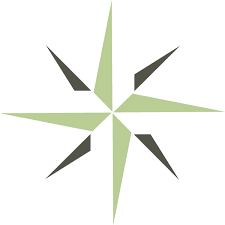 Accreditation	Follow-Up on Addition of a New Degree Program in an Unrelated Field 	Follow-Up on Addition of a Program at a Different Degree or Credential LevelName of Institution: Date of Visit: On-site Team Chair: Date Report Due to Chair: Program Name: 
Comments: Required Actions: Suggestions: 
Comments: Required Actions: Suggestions: 
Comments: Required Actions: Suggestions: 
Comments: Required Actions: Suggestions: 
Comments: Required Actions: Suggestions: 
Comments: Required Actions: Suggestions: 
Comments: Required Actions: Suggestions: 
Comments: Required Actions: Suggestions: Comments: Required Actions: Suggestions: Comments: Required Actions: Suggestions: Comments: Required Actions: Suggestions: Comments: Required Actions: Suggestions: 
Comments: Required Actions: Suggestions: 
Comments: Required Actions: Suggestions: 
Comments: Required Actions: Suggestions: Comments: Required Actions: Suggestions: Comments: Required Actions: Suggestions: Comments: Required Actions: Suggestions: Comments: Required Actions: Suggestions: Comments: Required Actions: Suggestions: 
Comments: Required Actions: Suggestions: 
Comments: Required Actions: Suggestions: Comments: Required Actions: Suggestions: Comments: Required Actions: Suggestions: Comments: Required Actions: Suggestions: Comments: Required Actions: Suggestions: Comments: Required Actions: Suggestions: Comments: Required Actions: Suggestions: Comments: Required Actions: Suggestions: Comments: Required Actions: Suggestions: Comments: Required Actions: Suggestions: Comments: Required Actions: Suggestions: Comments: Required Actions: Suggestions: Comments: Required Actions: Suggestions: Comments: Required Actions: Suggestions: Comments: Required Actions: Suggestions: Comments: Required Actions: Suggestions: Comments: Required Actions: Suggestions: Comments: Required Actions: Suggestions: Comments: Required Actions: Suggestions: Comments: Required Actions: Suggestions: 
Comments: Required Actions: Suggestions: Comments: Required Actions: Suggestions: Comments: Required Actions: Suggestions: Comments: Required Actions: Suggestions: Comments: Required Actions: Suggestions: Comments: Required Actions: Suggestions: Comments: Required Actions: Suggestions: Comments: Required Actions: Suggestions: Comments: Required Actions: Suggestions: Comments: Required Actions: Suggestions: Comments: Required Actions: Suggestions: Comments: Required Actions: Suggestions: Comments: Required Actions: Suggestions: Comments: Required Actions: Suggestions: Comments: Required Actions: Suggestions: Comments: Required Actions: Suggestions: Comments: Required Actions: Suggestions: Comments: Required Actions: Suggestions: Comments: Required Actions: Suggestions: Comments: Required Actions: Suggestions: 
Comments: Required Actions: Suggestions: Comments: Required Actions: Suggestions: Comments: Required Actions: Suggestions: Comments: Required Actions: Suggestions: Comments: Required Actions: Suggestions: Comments: Required Actions: Suggestions: Comments: Required Actions: Suggestions: Standard III.B. – Meets, Partially Meets, Does Not Meet, or Not ApplicableStandard III.G. – Meets, Partially Meets, Does Not Meet, or Not ApplicableStandard III.H. – Meets, Partially Meets, Does Not Meet, or Not ApplicableStandard III.I. – Meets, Partially Meets, Does Not Meet, or Not ApplicableQuestionsYesNoN/AIs the institution’s complaint policy adequate, and is it appropriately published? Does the institution follow adequate procedures for receiving, responding to, and addressing student complaints?Did the institution resolve adequately and in a timely manner any complaints received in the past five years? Does the institution’s complaint policy provide students with information on filing a complaint with the appropriate state licensing or authorizing authority and DEAC? Does the institution retain complete files for all complaints filed against the institution, its faculty, staff, students, or other associated parties for an appropriate length of time, as defined by Standard VI.J.5?Standard IV.J. – Meets, Partially Meets, Does Not Meet, or Not ApplicableStandard VI.C. – Meets, Partially Meets, Does Not Meet, or Not Applicable QuestionsYesNoN/ADoes the institution conducts in-residence program components? If not, this is not applicable. If the institution indicated that it does conduct in-residence program components, refer to the institution’s In-Residence Program Companion document and complete the related Report Template. QuestionsYesNoN/ADoes the institution offer incentives to prospective and/or current students to enroll? If incentives are offered, are they limited to only institution-branded items?If incentives are offered, do they exceed an aggregate value of $100 annually with respect to any individual?Standard VII.A. – Meets, Partially Meets, Does Not Meet, or Not ApplicableStandard VII.B. – Meets, Partially Meets, Does Not Meet, or Not Applicable